Trường mầm non Tuổi Hoa tập huấn phòng chống  Adenovirut trong trường học        Hiện nay, thông tin về virus Adeno đang dành được sự quan tâm của đông đảo cộng đồng do số lượng người nhiễm gia tăng đột biến, đặc biệt là trẻ em. Được biết, đây là loại virus gây bệnh lý về đường hô hấp, với tỷ lệ tử vong ở trẻ em là 8-10%.   Hôm nay, này 28/9/2022 Trường mầm non Tuổi Hoa tổ chức tập huấn “ Phòng chống Adenovirut trong trường học”, tuyên truyền tới cán bộ, giáo viên, nhân viên  cần chủ động nâng cao ý thức bảo vệ sức khỏe bản thân và cộng đồng, tự giác thực hiện những hướng dẫn của Bộ Y tế về các việc nên làm để phòng bệnh do nhiễm virus Adeno gây ra. Sau đây là hình ảnh buổi tập huấn.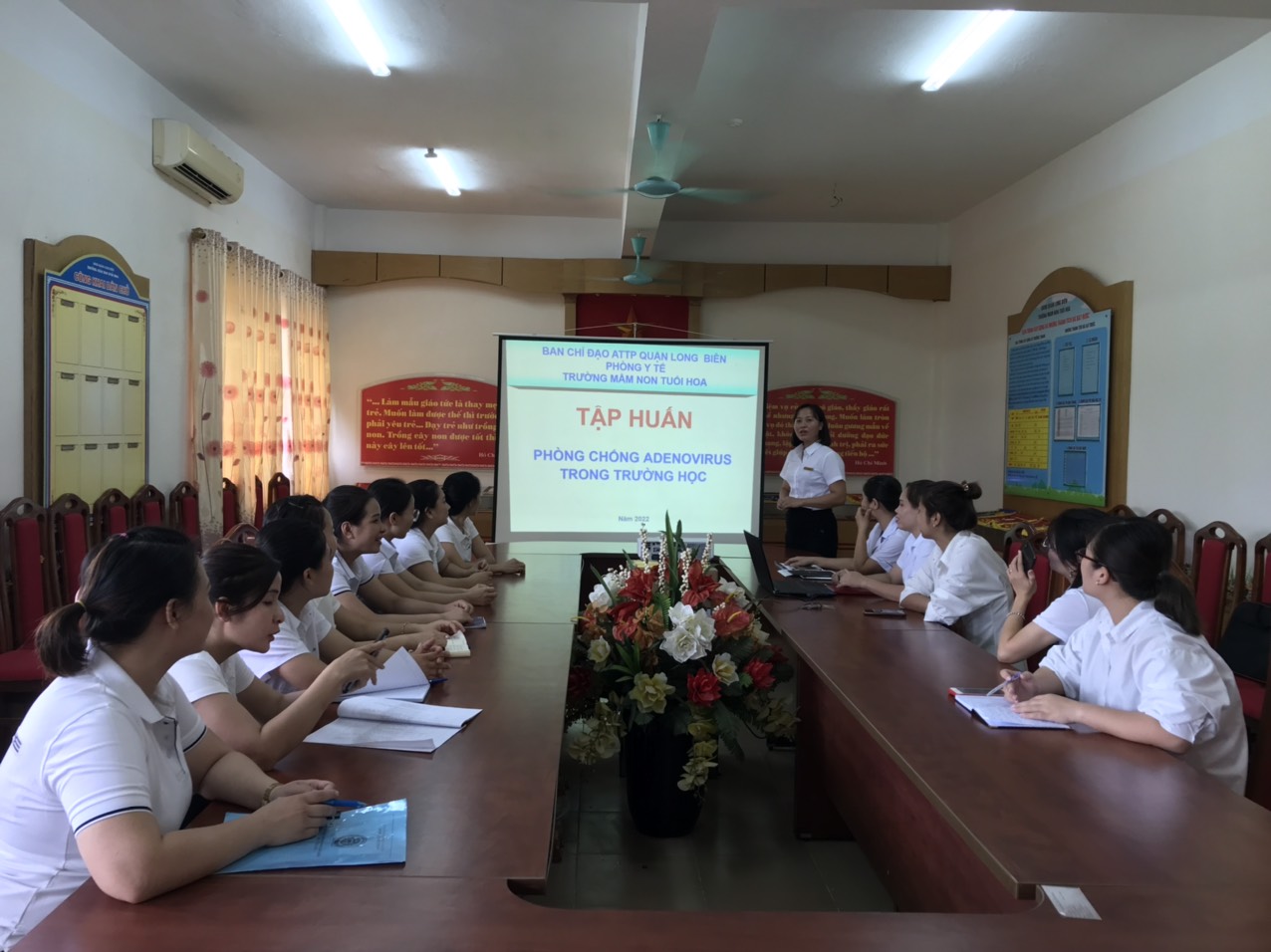 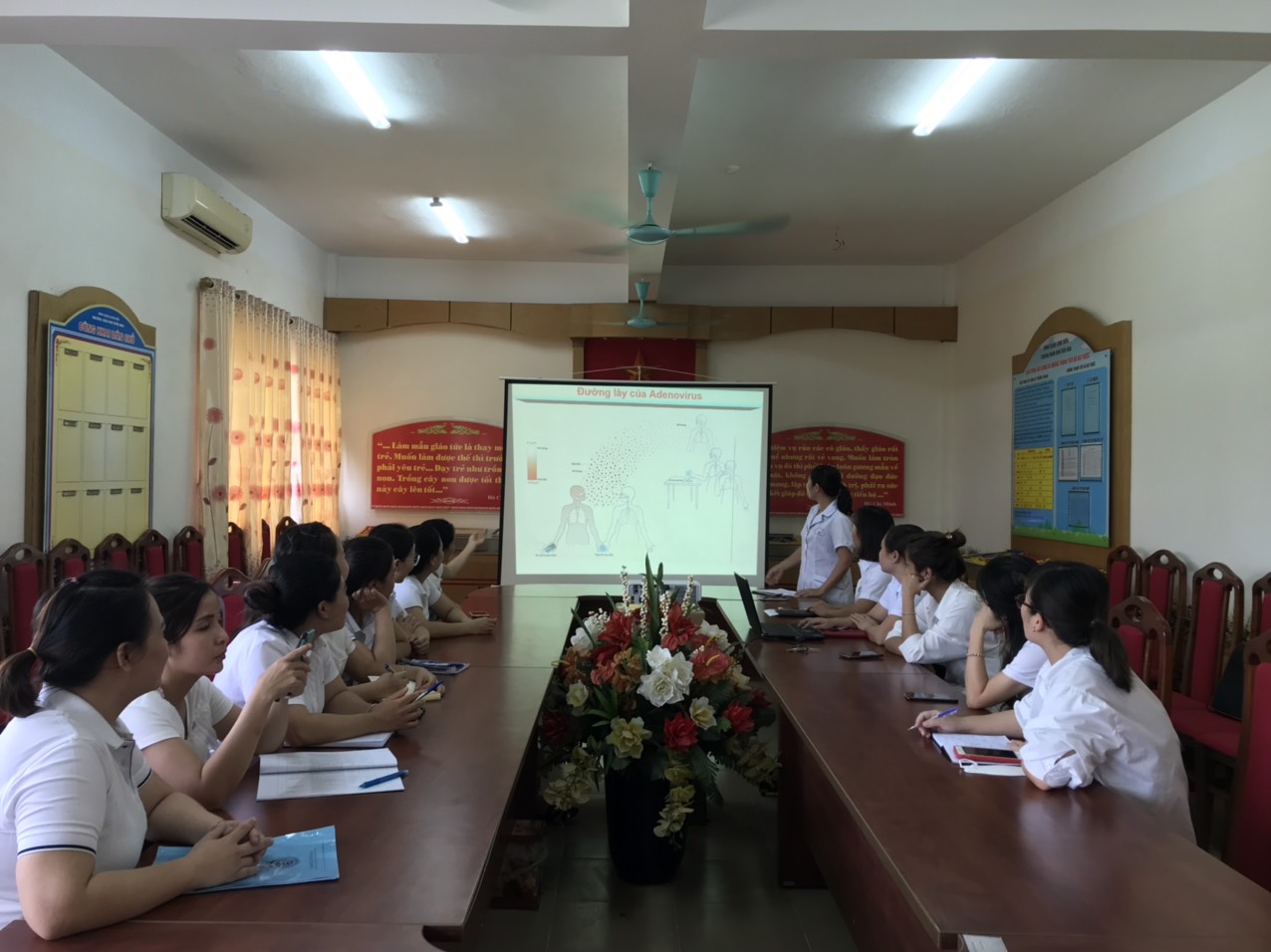 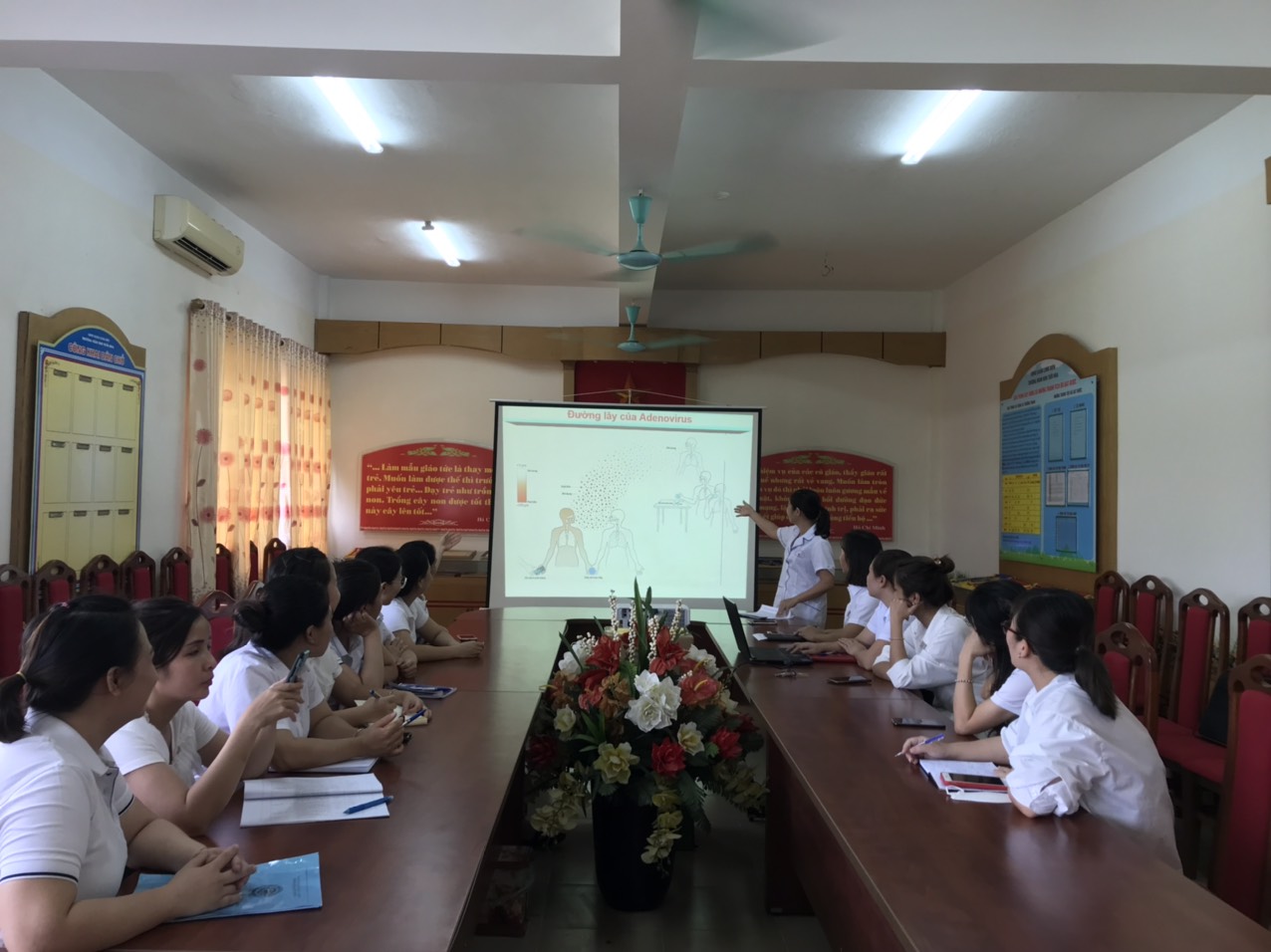 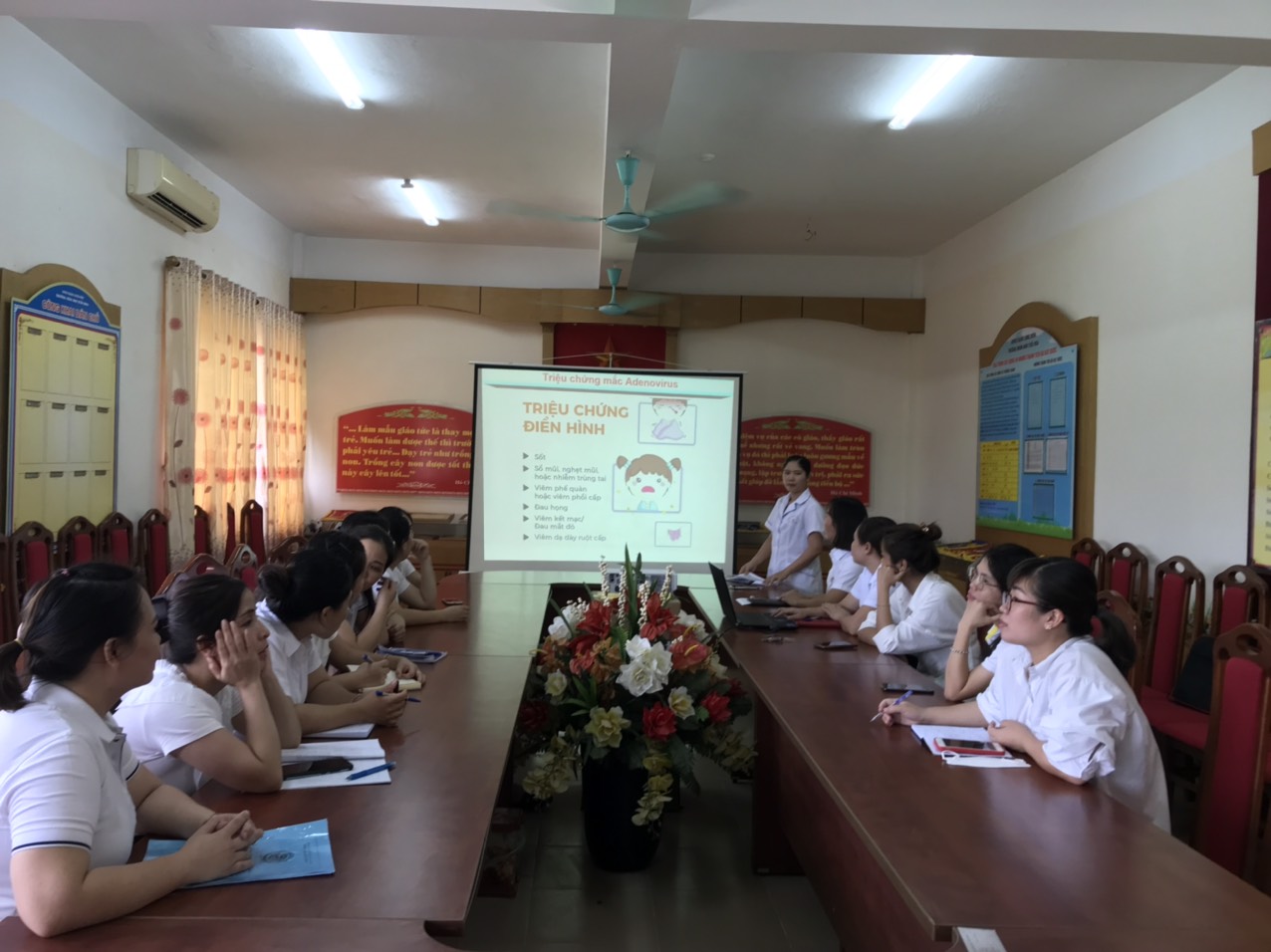 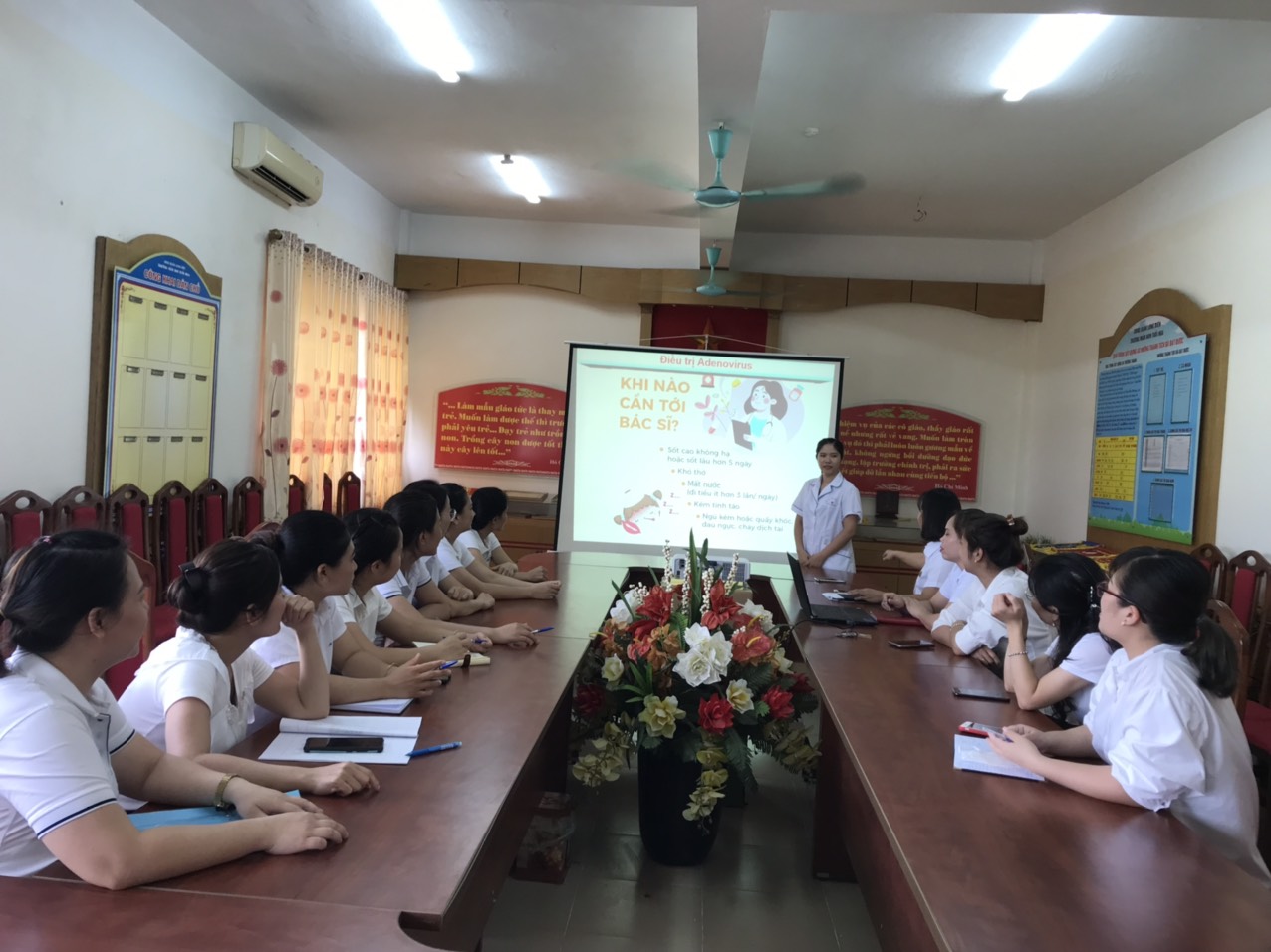 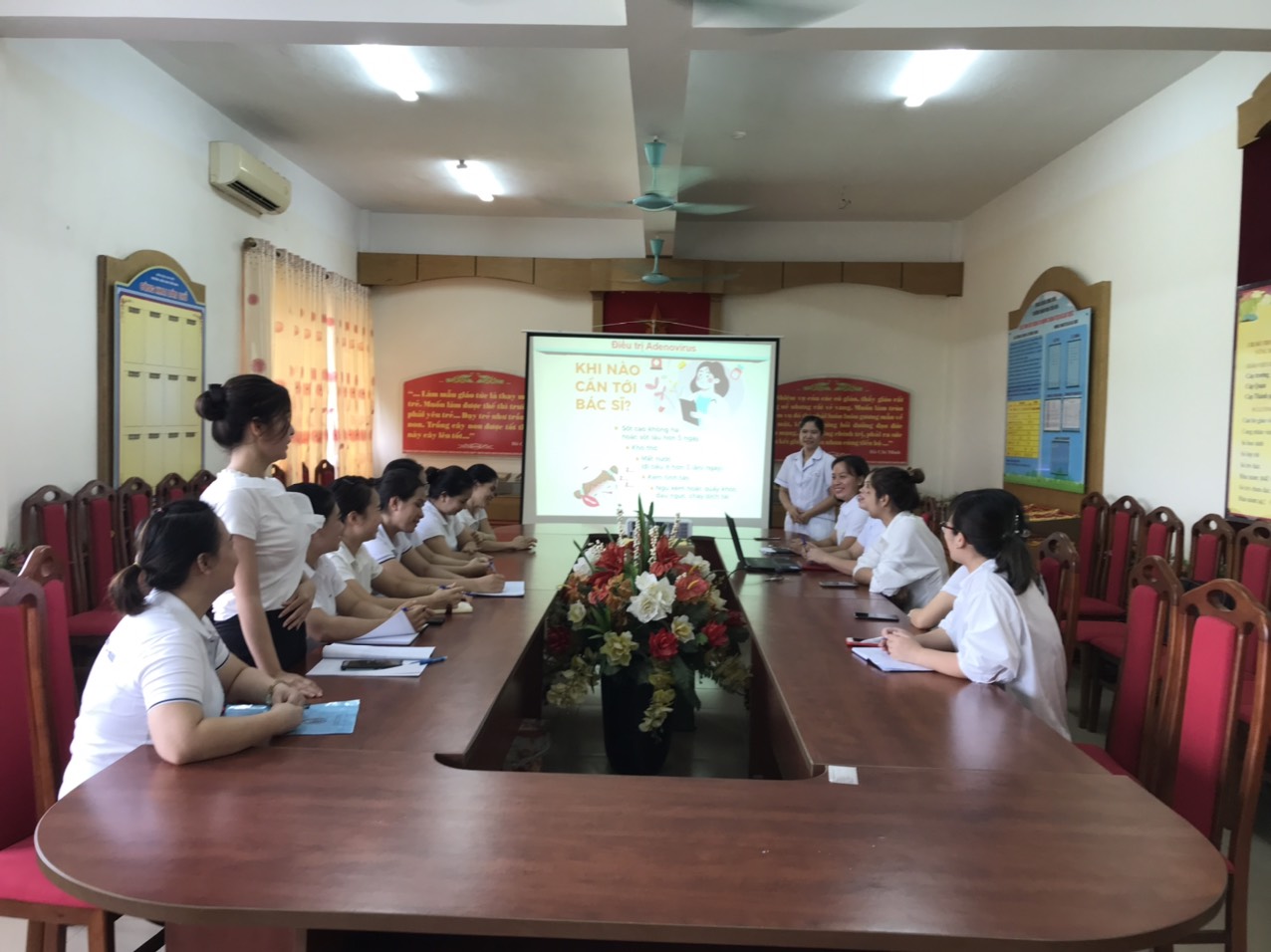 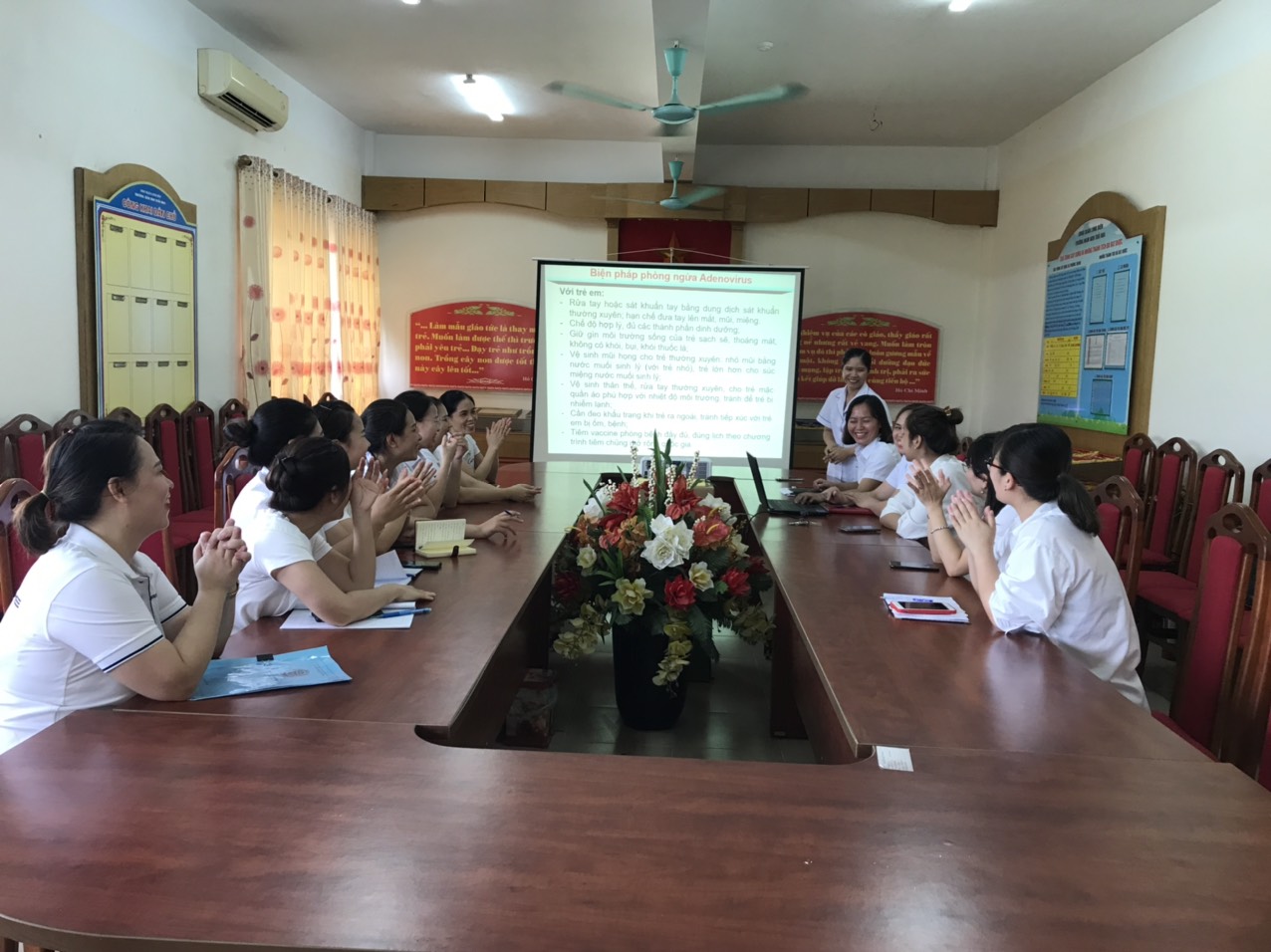 